§304.  Board notice1.  Inform employee.  Immediately upon receipt of the employer's report of injury required by section 303, the board shall contact the employee and provide information explaining the compensation system and the employee's rights.  The board shall advise the employee how to contact the board for further assistance and shall provide that assistance.[PL 1991, c. 885, Pt. A, §8 (NEW); PL 1991, c. 885, Pt. A, §§9-11 (AFF).]2.  Notice to employer.  The board shall notify the employer when a mediation or formal hearing is scheduled, when a notice of settlement is filed and when any other proceeding regarding a claim of an employee of that employer is scheduled.[PL 1991, c. 885, Pt. A, §8 (NEW); PL 1991, c. 885, Pt. A, §§9-11 (AFF).]3.  Notice by board.  Within 15 days of receipt of an employer's report of injury, as required by section 303, unless it has received a petition for award of compensation relating to the injured employee, the board shall take reasonable steps to notify the employee that, unless the employer disputes the claim, the employer is required to pay compensation within the time limits established in section 205; that a petition for award may be filed; and that rights under this Act may not be protected unless a petition of award or memorandum of payment is on file with the board within 2 years of the injury.[PL 1991, c. 885, Pt. A, §8 (NEW); PL 1991, c. 885, Pt. A, §§9-11 (AFF).]SECTION HISTORYPL 1991, c. 885, §A8 (NEW). PL 1991, c. 885, §§A9-11 (AFF). The State of Maine claims a copyright in its codified statutes. If you intend to republish this material, we require that you include the following disclaimer in your publication:All copyrights and other rights to statutory text are reserved by the State of Maine. The text included in this publication reflects changes made through the First Regular and First Special Session of the 131st Maine Legislature and is current through November 1. 2023
                    . The text is subject to change without notice. It is a version that has not been officially certified by the Secretary of State. Refer to the Maine Revised Statutes Annotated and supplements for certified text.
                The Office of the Revisor of Statutes also requests that you send us one copy of any statutory publication you may produce. Our goal is not to restrict publishing activity, but to keep track of who is publishing what, to identify any needless duplication and to preserve the State's copyright rights.PLEASE NOTE: The Revisor's Office cannot perform research for or provide legal advice or interpretation of Maine law to the public. If you need legal assistance, please contact a qualified attorney.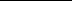 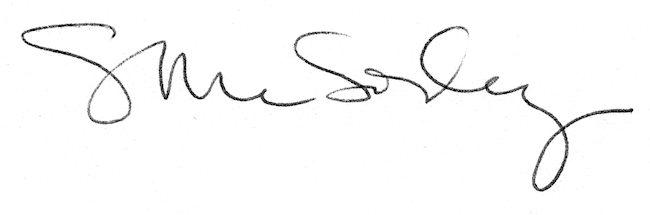 